УКРАЇНА    ЧЕРНІГІВСЬКА МІСЬКА РАДА   Р І Ш Е Н Н ЯПро внесення змін до рішенняміської ради від  31 березня 2016 року№ 6/VII-16 «Про Програму капітального ремонту ліфтів у житлових будинках міста Чернігова на 2016-2020 роки»	Відповідно до підпункту 22 пункту 1 статті 26 Закону України «Про місцеве самоврядування  в Україні», розглянувши пропозицію управління житлово-комунального господарства Чернігівської міської ради щодо забезпечення задовільного та безпечного стану експлуатації ліфтів у житлових будинках міста Чернігова, міська рада вирішила:       1. Затвердити зміни до розділу 6 в частині таблиці розподілу коштів за роками та додатку 1 до Програми капітального ремонту ліфтів у житлових будинках міста Чернігова на 2016-2020 роки, затвердженої  рішенням Чернігівської міської ради від 31 березня 2016 року № 6/VII-16 «Про Програму капітального ремонту ліфтів у житлових будинках міста Чернігова на 2016-2020 роки» та викласти їх в новій редакції, що додається.       2.Управлінню житлово-комунального господарства Чернігівської міської ради (Куц Я. В.), керівникам комунальних підприємств: «Деснянське» (Пригара В. В.), «Новозаводське» (Николенко В. М.), «ЖЕК-10»             (Волок Р. В.),  «ЖЕК-13» (Прищеп В. М.) Чернігівської міської ради           вжити відповідних заходів щодо реалізації Програми капітального ремонту ліфтів у житлових будинках міста Чернігова на 2016-2020 роки.        3. Контроль за виконанням цього рішення покласти на заступника міського голови Кириченка О. В. та постійну комісію міської ради з питань житлово-комунального господарства, транспорту і зв’язку та енергозбереження  (Антонов О. С.) Міський голова 								В. А. Атрошенко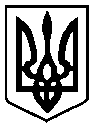 27 жовтня 2016 року          м. Чернігів № 12/VII- 7__